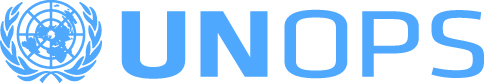 United Nations Office for Project Services (“UNOPS”)Ethiopia Operational Hub (ETOH) – Sudan OfficeSection IIReturnable Bid SchedulesInstallation of HDPE Pipe Laying and Jointing Works in El-Fasher, North Darfur; Republic of SudanContract Type: Measured Price Construction ContractContract No.: TBASubmission Deadline: as indicated on eSourcing Procurement PortalITB Case No.: ITB/2019/8598Khartoum, SudanSection IiReturnable Bid Schedules[Note to Bidders: Instructions to complete each Returnable Bid Schedule are highlighted in blue in each schedule.  Please complete the Returnable Bid Schedules as instructed and return them as part of your bid by uploading them against their specific Document Checklist in the UNOPS eSourcing system]Returnable Bid Schedule 1Form of BidUnited Nations Office for Project ServicesEthiopia Operational Hub, Khartoum OfficePETRONAS Building, Nile Avenue, Ground Floor, South East Wing KhartoumSudanDear Sir/MadamSubject: Bid for the Installation of HDPE Pipe Laying and Jointing Works in El-Fasher, North Darfur; Republic of Sudan, ITB Case No. ITB/2018/8598, dated [Insert Date].We, [Name of Bidder], hereby submit a bid for the construction of the above-referenced works in response to the above-referenced ITB.  We warrant that in preparing and submitting this bid, we have complied with, and are willing to be bound by, any and all of the requirements and provisions of the above-referenced ITB, including the terms and conditions of the Contract as set out in Section III of the ITB.Based on the above, our proposed Contract Price is: [Insert Proposed Contract Price in numbers and letters].Our bid shall remain valid for UNOPS’ acceptance until ninety (90) days from the Closing Date.We acknowledge and agree that:subject to Section I of the ITB, UNOPS is not bound to accept the lowest bid or any other bid it may receive in response to the above-referenced ITB;no liability of UNOPS and no binding contract exists until the Contract is executed by both parties; each party constituting the bidder is bound jointly and severally by this bid; andEnclosed is a bid security in the sum of [insert amount] in the form set out in the Returnable Bid Schedule 2 – Form of Bid Security, issued by [insert name of bank].I, the undersigned, certify that I am duly authorized by [insert name of bidder] to sign this bid and bind [insert name of bidder] should UNOPS accept this bid: Full Name: 	     	 Designation: 	     Signature: 	______________________Date Signed:      				    Company Seal: ______________________                                                                                  [Stamp form of bid with official stamp of the bidder]Returnable Bid Schedule 2 Form of Bid SecurityBANK GUARANTEE FOR BIDNOT USEDReturnable Bid Schedule 3Bidder's Details Note:Bidders/Contractors shall provide a brief statement (not more than 15 pages) showing their approach to demonstrate compliance with UNOPS requirements. The presentation format shall have the following contents: QUALIFICATION OF BIDDER/CONTRACTOR  Brief Description of Bidder as an Entity: Provide a brief description of the Bidder/Contractor submitting the bid, its legal mandates/authorized business activities, the year and country of incorporation, types of activities undertaken, and approximate annual budget, reference to reputation . . . [insert bidder’s details here]    Bidder Information Summary Form  [Stamp form of bid with official stamp of the bidder]Returnable Bid Schedule 4Bill of Quantities Note to bidders: Bidders shall submit within this Returnable Bid Schedule 4 (or annexed to it if files size is prohibitively large) fixed unit rates and prices for all items in the Bill of Quantities. Bidders shall provide rates and/or prices for all items listed in the Bill of Quantities. Where an item is not priced and/or a rate is not provided in the Bill of Quantities such price and/or rate shall be deemed to be allowed for and included in other rates or prices contained in the Bill of Quantities. Bidders shall fill in this Price Schedule Form in accordance with the instructions indicated. BID SUMMARYNOTE: [Upload duly signed Priced Bill of Quantity (BoQ) and pdf Form under the File Name “Returnable Bid Schedule 4 – Priced BoQ”I, the undersigned, certify that I am duly authorized by [insert full name of bidder] to sign this bid and bind [insert full name of bidder] should UNOPS accept this bid: Full Name: 	     	 Designation: 	     Signature: 	______________________Date Signed:      				    Company Seal: ______________________                                                                                  [Stamp form of bid with official stamp of the bidder]Returnable Bid Schedule 5 Bidder Preliminary ProgrammeNote to bidders: Bidders shall submit a preliminary programme for the execution of the works. Bidders are required to make their own detailed assessment of the time, work methods and activities that shall be required for the successful and timely completion of the works, and shall submit their bid on the basis of an assurance that the works can be completed by the Time for Completion and the Milestone Dates identified in the Contract.The preliminary programme shall be prepared in sufficient detail to enable UNOPS to adequately evaluate the planned execution, staging and allocation of resources for the works.The preliminary programme shall show the dates when the Milestones identified in the Contract shall be achieved.  It shall also include and/or be accompanied by:a programme narrative that describes the mechanisms and assumptions made in preparing the programme; anda critical path analysis for the execution of the works which shall clearly show the float times available within the programme and the earliest start/earliest finish and latest start/latest finish times for each and every activity.The Preliminary Programme may be prepared in MS Excel or MS Project. The Outline Statement of Proposed methods demonstrates the Bidder’s capacity to identify the core or sensitive components required to complete the works within the required quality expectations and indicated the approach that the Bidder intends to use in order to execute those componentsIf a bidder is selected as the preferred bidder, it shall be required to further develop and complete this programme in accordance with the contract for works.[insert the detail programme and task schedules here or annex if too large][Stamp form of bid with official stamp of the bidder]Returnable Bid Schedule 6Proposed Project Team and Organizational StructureNote to bidders: Bidders shall set out below:the key personnel that the bidder proposes to assign to the execution of the works;the qualifications and relevant experience of each of the key personnel that the bidder proposes to assign to the execution of the works, including a CV/resume and Academic Credential for each of the key personnel;the proposed organisational structure for  carrying out the works.  Bidders are to attach a chart indicating the bidder's organisation structure; andthe bidder’s representatives who are authorized to sign the Contract. The bidder shall provide a copy of such authorization.Key PersonnelThe multi-disciplinary team should comprise members with the following educational qualifications; experience and competencies: Contractor's Representative and its Witness in case of Contract Award:INSTRUCTION:[For each of the names identified above, attach his/her CV using the format on the following page: Format for Resume of Proposed Key Personnel][Stamp form of bid with official stamp of the bidder]Format for Resume of Proposed Key PersonnelAnnexures:Academic Credentials and work experience supporting documents   Declaration:I, the undersigned, certify to the best of my knowledge and belief, this bio-date is accurate.________________________________________	___________________Signature of Personnel (individual) or firm representative		Date Signed Returnable Bid Schedule 7InsuranceSNote to bidders: Bidders are to provide details of insurance policies required under Schedule 14 of the Contract. Bidders are advised that UNOPS may request copies of the insurance policies and any endorsements during the review of bids, including amounts of any deductibles and all exclusions.We understand that UNOPS accepts insurance cover only from UNOPS approved insurance companies.We propose the [Insert name of Contractors All Risks and (CAR) Insurance and Workers Compensation Insurance Provider] as our provider for the CAR and WCI insurance cover, which shall include Public Liability and Employers Liability, in accordance with the provisions of the UNOPS Minor Works Contract in Section III.  Name of CAR and WCI Insurance Provider: __________________________________[Stamp form of bid with official stamp of the bidder]Returnable Bid Schedule 8Capacity, Experience, Work In Hand And Work CompletedBidder’s Experience and Financial Capacity  The prospective Contractor/Bidder is expected to meet the following minimum organizational requirements: Bidder must have a minimum of seven (7) years’ experience in construction sector and satisfactorily completed at least five (5) similar projects in the last seven (7) years. The Bidder must also demonstrate its ability to complete high quality works by attaching at least three (3) of references with full contact details as per the template preferably from clients such as UN Agencies, International NGOs, Multinational companies, etc.;It should be GC FOUR AND ABOVE CATEGORY certified by Engineering Council that clearly indicate the LEVEL;It should  demonstrate its capabilities and understanding of the Scope of Works (SOWs), Bill of Quantities (BoQ) and Drawings in its technical proposal shall;It should provide a brief description of its financial standing; and clearly demonstrate its financial strength as well as its financial plan (if any) to successfully complete the construction project within the contract timeline; Financial Liquidity: Current Ratio (Current Asset / Current Liability) MUST be at least 1.00;Financial capability – Sales Turnover: Bidders should have average annual sales turnover of minimum US$ 700,000.00 in the  last five (5) years; Prospect Contractor/Bidder must demonstrate financial capacity through provision of the past TWO RECENT AUDITED FINANCIAL STATEMENTS;Provide tabular summary of the respective Audited Financial and/or its equivalent Statements (Income Statement and Balance Sheet) in the last two (2) years. Please convert the currency into US$ at the prevailing exchange rate during the F/S preparation if prepared in different currency; andThere SHOULD NOT be any adverse report regarding the consultancy service for at least five (5) years preceding the date of bid opening.You are advised to use the formats below:Annual Sales Turnover:Sales turnover represents the value of total sales provided to customers during a specified time period, which is usually one (1) year. The amount includes only revenue that is generated from daily operations, not non-operating revenue.For this ITB, however, kindly indicate the sales turnover for the past five (5) years. Similar Projects during the last ten (10) years:Note: Attach duly signed “Statement of Satisfactory Performance” from the Top Three (3) Clients in terms of Contract Value the past  Five (5) years preferably from UN organizations, international organization and/or NGOsNote: Please be sure the focal persons’ email addresses are CORRECT, ACTIVE AND ARE WILLING TO REPLY for formal reference request from UNOPS All projects during the last three (3) years:All current projects underway or committed to start:[insert details here how both managerially and financially will the bidder manage this project while the above list of current projects are underway in case of award]Assets[List information regarding relevant facilities, fixed and/or mobile plants and equipment that would be used on this project. If such facilities, fixed and/or mobile plants and equipment are not owned by the bidder, please include information on how facilities, fixed and/or mobile plants and equipment will be hired or leased.]Essential assets subject to evaluationA Bidder must avail at least the following equipment and/or assets in order to successfully carry out the construction project in the specified sites. Certificates of Ownership and/or Lease/Hire Agreement for those assets/machineries shall be attached along with the “ITB Returnable Bidding Document” Note: Click on the respective Check Box of your choice.[Stamp form of bid with official stamp of the bidder]Returnable Bid Schedule 9 Implementation/Quality Management System Note to bidders: After selection of the successful bidder, UNOPS, in consultation with the bidder, will review the bidder’s Quality Management Plan and policy with UNOPS Quality Management plan and policy with a view to determining how to integrate them with each other. Please note that UNOPS sets a standard minimum and shall apply by default.Implementation/Quality Management ManualPlease provide your quality management manual intended to be employed by the bidder if one exists.[insert detail here]Implementation/Quality Management PlanPlease provide an outline of the project quality management plan demonstrating the approach to be taken to quality matters during the execution of the worksThe quality plan shall be:appropriate to the design (if any), materials, fabrication, components, construction, testing, commissioning and site maintenance activities;specific to the works.[insert detail here]Integration of Management SystemPlease provide an outline of how, if you have one, your quality management system would be integrated with UNOPS implementation manual as given in the contract.[insert detail here][Stamp form of bid with official stamp of the bidder]Returnable Bid Schedule 10Health and Safety Management SystemNote to bidders: After selection of the successful bidder, UNOPS, in consultation with the bidder, will review the bidder’s Health and Safety Management plan and policy with UNOPS Health and Safety Management plan and policy, with a view to determining how to integrate them with each other. Please note that UNOPS’ sets a standard minimum and shall apply by default.Health and Safety Management ManualPlease provide your Health and Safety Management policy intended to be employed by the bidder if one exists.[insert detail here]Health and Safety Management PlanPlease provide an outline of the project Health and Safety management plan demonstrating the approach to be taken to Health and Safety matters during the execution of the worksThe Health and Safety plan shall be:appropriate to the design (if any), materials, fabrication, components, construction, testing, commissioning and site maintenance activities; andspecific to the works.[insert detail here]Integration of Health and Security Management SystemPlease provide an outline of how, if you have one, your Health and Safety system would be integrated with UNOPS Health and Safety manual as given in the contract.[insert detail here][Stamp form of bid with official stamp of the bidder]Returnable Bid Schedule 11Environmental Management SystemNote to bidders: After selection of the successful bidder, UNOPS, in consultation with the bidder, will review the bidder’s Environmental Management Plan and policy with UNOPS Environmental Management plan and policy, with a view to determining how to integrate them with each other. Please note that UNOPS’ sets a standard minimum and shall apply by default.Environmental Management Manual: Please provide your Environmental Management Manual intended to be used by the bidder if one exists.[insert the detail here]Environmental Management Plan:Please provide an outline of the project Environmental Management plan demonstrating the approach to be taken to Environmental Management matters during the execution of the worksThe Environmental Management plan shall be:appropriate to the design (if any), materials, fabrication, components, construction, testing, commissioning and site maintenance activities;specific to the works.[insert the detail here]Integration of Environmental Management System:Please provide an outline of how, if you have one, your Environmental Management system would be integrated with UNOPS Environmental Management manual as given in the contract.[insert the detail here][Stamp form of bid with official stamp of the bidder]Returnable Bid Schedule 12 Proposed Subcontractors and SuppliersNote to bidders: Bidders shall provide details of the subcontractors and suppliers they propose to use on the project, including:Companies' names; andParticulars of the works which the bidder proposes to be undertaken by them.[insert the detail here][Stamp form of bid with official stamp of the bidder]Returnable Bid Schedule 13Proposed Sources of Naturally Occurring MaterialsBidders shall provide details of their proposed sources of naturally occurring materials, including aggregates[insert the detail here][Stamp form of bid with official stamp of the bidder]Returnable Bid Schedule 14Outline Statement of Proposed MethodsBidder shall provide a detailed method statement setting out:how it  proposes to stage and construct the works;a description of how the bidder proposes to obtain all requisite NOC’s (no objection certificates) from the relevant authorities prior to commencement of the works onsite;a statement describing its methodology for coordinating with the authorities and complying with respective timescales for advance notification to enable works to commence on the project site in accordance with the programme to be submitted by the bidder with Returnable Bid Schedule 5; Bidder shall clearly elaborate the implementing sequence of major component of works from mobilization to the handover of the site, resource (material, labor and machinery) utilization plan in order to meet the project timeline and the proposed materials/plants to be incorporated in the Permanent Works shall meet the minimum requirements of the specifications; andhow it proposes to implement traffic management..[insert the detail here][Stamp form of bid with official stamp of the bidder]Returnable Bid Schedule 15DeclarationUnited Nations Office for Project ServicesEthiopia Operational Hub, Sudan OfficeOffice PETRONAS COMPLEX No. 13, Block 7, Nile Avenue, Ground Floor, SE Wing P.O. Box: KhartoumSudanDear Sir/Madam,Subject: Bid for the Installation of HDPE Pipe Laying and Jointing Works in El-Fasher, North Darfur; Republic of Sudan, ITB Case No. ITB/2019/8598, dated [Insert Date]I, [insert name and title], [insert title], do solemnly and sincerely declare that:I am duly authorised by [Insert name of bidder] (the Bidder) to make this declaration on its behalf.I make this declaration on behalf of the Bidder.Before the Bidder submitted its bid, neither the Bidder, nor any of its employees or agents, had knowledge of the bid price proposed by any other bidder who submitted, or of any person, company, other body corporate or firm that proposed to submit, a bid in response to this ITB. Before the Deadline for Submission of Bids of this bid process, neither the Bidder, nor any of its employees or agents, disclosed the Bidder’s bid  price to:any other bidder who submitted a bid in response to this ITB;any person, company, other body corporate or firm proposing to submit a bid in response to this ITB.Neither the Bidder, nor any of its employees or agents, has provided information to:any other bidder who has submitted a bid in response to this ITB;any person, company, other body corporate or firm proposing to submit a bid in response to this ITB; orany other person, company, body corporate or firm for the purpose of assisting in the preparation of a bid in response to this ITB.The Bidder is genuinely competing for the Contract.Neither the Bidder, nor any of its employees or agents, has entered into any contract, agreement, arrangement or understanding, other than as disclosed to UNOPS in the bid, that the successful bidder for the Contract shall pay any money to, or provide any other benefit or other financial advantage to, an industry association in respect of the Contract.Neither the Bidder, nor any of its employees or agents, has entered into any contract, agreement, arrangement or understanding that the successful bidder for the Contract shall pay any money to, or provide any other benefit or other financial advantage to, any other bidder who unsuccessfully tendered for the Contract.Neither the Bidder, nor any of its employees or agents, has entered into any contract, agreement, arrangement or understanding that bidders for the Contract would include an identical or similar condition or qualification in their bids.I acknowledge that this declaration is true and correct, and I make it in the belief that a person making a false declaration is liable to penalties.	[Stamp form of bid with official stamp of the bidder]Returnable Bid Schedule 16Conflicts of InterestBidder shall declare any actual or potential conflicts of interest which may arise with respect to the project as between:UNOPS and the bidder; andUNOPS and any subcontractor (including consultants) proposed by the bidder[insert the declaration detail here][Stamp form of bid with official stamp of the bidder]Returnable Bid Schedule 17Dispute DetailsBidder shall submit a statement below providing details of any current contract dispute and/or arbitral or legal proceeding involving the bidder. The statement shall include details of any dispute which has been, or is reasonably likely to be, referred to formal dispute proceedings (e.g. mediation or arbitration) or is the subject of litigation in any court locally or overseas.  This information shall be provided regardless of whether such action has been instigated by the bidder against a client or a client of the bidder against the bidder.[insert the dispute detail if any here, if there is no declare it so][Stamp form of bid with official stamp of the bidder]Returnable Bid Schedule 18Declaration on gender parityUnited Nations Office for Project ServicesEthiopia Operational Hub, Sudan OfficeOffice PETRONAS COMPLEX No. 13, Block 7, Nile Avenue, Ground Floor, SE Wing P.O. Box: KhartoumSudanDear Sir/Madam,Subject: Bid for the Installation of HDPE Pipe Laying and Jointing Works in El-Fasher, North Darfur; Republic of Sudan, ITB Case No. ITB/2019/8598, dated [Insert Date]We understand that UNOPS expects gender parity at 50% for all construction personnel in the Works, in conformity with the global requirement for all UN engagements.We confirm that [Insert name of Bidder] is willing and able to conform to this requirement and shall at all times during the Contract, maintain the required 50% of either gender in the staff employed on the Works. Full Name: 	     	 Designation: 	     Signature: 	______________________Date Signed:      				    Company Seal: ______________________[Stamp form of bid with official stamp of the bidder]Returnable Bid Schedule 19Addenda to ITBWe acknowledge receipt of the following Addenda, which have been taken into account in preparing the bid:Note: If Addendum is provided once this ITB is posted. If there is no, insert Note Applicable (N/a)[Stamp form of bid with official stamp of the bidder]ITB Case No.:ITB/2019/8598Name of Bidder:[insert here]Date:[insert here]Signature:[sign here]No.DescriptionDetail1Bidder’s Legal Name  [insert Bidder’s legal name here]2Type of Business Formation: Sole Proprietorship  Partnership    Limited Labiality Company (Plc)   Share Company (Corporations)  Government Owned 3Country of Registration:[insert here]4UNGM Registration ID:[insert here]5Year of Establishment:[insert here]6Country/ies of Operation:[insert here]7No. of Staff:[insert here]8Latest Credit Rating (if any):  [insert here]9Contract Signatory in case of Award:Full Name: [insert here]Designation: [insert here]Phone: [insert here]Email: [insert here]10Legal Business Address:Specific Address: [insert here]Telephone: [insert here]Email: [insert here]Website: [insert here]Skype: [insert here]County/Province: [insert here]District: [insert here]P.O. Box/ZIP: [insert here]City: [insert here]Country: [insert here]ITB Case No.:ITB/2019/8598Name of Bidder:[insert here]The Financial Proposal/Quotation Must be Submitted in:US$No.Financial Proposal Cost BreakdownCurr.AMOUNT1Mobilization and DemobilizationUSD2Hydraulic pressure testing and disinfection and Repair the damagesUSD3Construction & InstallationsUSD4Laying and Jointing or Fixing	USD5Installation of HDPE FittingsUSD6Chamber construction and concrete worksUSD7Testing & Commissioning hand-overUSDTOTAL CONTRACT AMOUNTTOTAL CONTRACT AMOUNTITB Case No.:ITB/2019/8598Name of Bidder:[insert here]Date:[insert here]Signature:[sign here]ITB Case No.:ITB/2019/8598Name of Bidder:[insert here]Date:[insert here]Signature:[sign here]No.Position DescriptionNo. of personsNameYears of Relevant Experience1Project Manager/Engineer:Education:A Master’s degree in Civil Engineering or Construction Management.A Bachelor’s degree with an additional 2 years of relevant work experience (a total of 5 years of experience) may be accepted in lieu of the education requirements outlined above.Work ExperienceA minimum of 8 years of experience, related to the project requirements, in civil engineering, construction management, construction project supervision is required.A minimum of 5 years of experience in project management and supervision in Darfur is an asset.Language Requirements:Fluency in written and oral English is requiredKnowledge of local language is an asset1[Insert Name][Insert Year ]2Site Engineer (for Norther part of El-Fasher Town) Educational Qualification:A Minimum of Bachelor's Degree in Civil Engineering or Construction Management.A combination of Diploma Certificate with additional 5 years of relevant work experience (10 years in total) may be accepted in lieu of the education requirements outlined above.Work Experience:A minimum of 5 years of experience, related to the project requirements, in civil engineering, construction management, construction project supervision is required.A minimum of 2 years of experience in project management and supervision in areas outside of Khartoum is an asset.Language Requirements:Fluency in written and oral English is requiredKnowledge of local language is an asset1[Insert Name][Insert Year]3Site Engineer (for Southern part of el-Fasher Town) Educational Qualification:A minimum Bachelor's Degree in Civil Engineering or Construction Management.A combination of Diploma Certificate with additional 5 years of relevant work experience (10 years in total) may be accepted in lieu of the education requirements outlined above.Work Experience:A minimum of 5 years of experience, related to the project requirements, in civil engineering, construction management, construction project supervision is required.A minimum of 2 years of experience in project management and supervision in areas outside of Khartoum is an asset.Language Requirements:Fluency in written and oral English is requiredKnowledge of local language is an asset1[Insert Name][Insert Year]4Licensed Surveyor Educational Qualification:A minimum of Diploma in surveying and topographic map or related fields such as GISWork Experience:A minimum of five (5) years of experience, related to the project requirements, in setting out works, surveying and development of topographic map;A minimum of 2 years of experience in relevant assignments in areas outside of Addis Ababa is an asset.Language Requirements:Fluency in written and oral English is requiredKnowledge of local language is an assetResponsibilities:To conduct all related survey works in the project, road alignment, pipes alignment setting out, depths, etc.1[Insert Name][Insert Year]No.Position DescriptionNameYears Exp1Contractor’s RepresentativeFull Name: [insert here]Designation: [insert here]Phone: [insert here]Email: [insert here][Insert No]Name:[insert here][insert here]Position for this Contract:[insert here][insert here]Nationality: [insert here][insert here]Email:[insert here][insert here]Area of Specialization: [insert here][insert here]Years of Relevant Experience: [insert here][insert here]Countries of Work Experience:[insert here][insert here]Language Proficiency:[insert here][insert here]Educational and other Qualifications:[insert here][insert here]Professional certifications:[Provide details of professional certifications relevant to the scope of services]Name of institution: [Insert]Date of certification: [Insert][Provide details of professional certifications relevant to the scope of services]Name of institution: [Insert]Date of certification: [Insert]Summary of Experience:     Highlight experience in the region and on similar projects.Summary of Experience:     Highlight experience in the region and on similar projects.Summary of Experience:     Highlight experience in the region and on similar projects.Employment Record/ Experience (From most recent): [Starting with present position, list in reverse order, every employment held.  List all positions held by personnel since graduation, giving dates, names of employing organization, title of position held and location of employment.  For experience in last five years, detail the type of activities performed, degree of responsibilities, location of assignments and any other information or professional experience considered pertinent for this assignment.]Employment Record/ Experience (From most recent): [Starting with present position, list in reverse order, every employment held.  List all positions held by personnel since graduation, giving dates, names of employing organization, title of position held and location of employment.  For experience in last five years, detail the type of activities performed, degree of responsibilities, location of assignments and any other information or professional experience considered pertinent for this assignment.]Employment Record/ Experience (From most recent): [Starting with present position, list in reverse order, every employment held.  List all positions held by personnel since graduation, giving dates, names of employing organization, title of position held and location of employment.  For experience in last five years, detail the type of activities performed, degree of responsibilities, location of assignments and any other information or professional experience considered pertinent for this assignment.]Period:  From – ToName of activity/ Project/ funding organisation, if applicable:Job Title and Activities undertaken/Description of actual role performed: e.g. June 2004-January 2005etc.etc. References no.1 (minimum of 3):Name: [insert here]Designation: [insert here]Organization: [insert here]Contact Information – Address; Phone; Email; etc.: [insert here]Name: [insert here]Designation: [insert here]Organization: [insert here]Contact Information – Address; Phone; Email; etc.: [insert here]Reference no.2Name: [insert here]Designation: [insert here]Organization: [insert here]Contact Information – Address; Phone; Email; etc.: [insert here]Name: [insert here]Designation: [insert here]Organization: [insert here]Contact Information – Address; Phone; Email; etc.: [insert here]Reference no.3Name: [insert here]Designation: [insert here]Organization: [insert here]Contact Information – Address; Phone; Email; etc.: [insert here]Name: [insert here]Designation: [insert here]Organization: [insert here]Contact Information – Address; Phone; Email; etc.: [insert here]ITB Case No.:ITB/2019/8598Name of Bidder:[insert here]Date:[insert here]Signature:[sign here]ITB Case No.:ITB/2019/8598Name of Bidder:[insert here]Date:[insert here]Signature:[sign here]Item Descriptions Year: ______In US$Year: ______In US$a. Current Assets  b. Fixed Assets (Property, Plant & Equipment -  PPE) c. Total Assets [a + b] d.Current  Liabilities e. Long-term Liabilities f. Total Liabilities/debt [d + e]g. Equity [c - f]h.Capital Employed and Liabilities [f + g]i.Net Sales (Revenue) j.Total Expenses (Selling and Administration)   k.Profit before Tax [i - j]l.Profit taxm.Profit after Tax (Net Profit) [k - l]Current Ratio [a ÷ d]No.Fiscal Year Annual Sales Turnoverin US$Remark (if any)1201722016320154201452013Total Sales over the last five (5) years [a]Total Sales over the last five (5) years [a]Average Sales Turnover [a ÷ 5]Average Sales Turnover [a ÷ 5]NoBrief Description of the WorksCountry/LocationValue of the Contract in US$Contract Identification and Title andContact details of Client (Mandatory)(Name, Address, telephone, email, fax)Year project was undertaken1[insert here][insert here][insert here]Name: [insert here]Telephone: [insert here]Fax (if any): [insert here]Email: [insert here]Business Address:   [insert here][insert here][insert here]2[insert here][insert here][insert here]Name: [insert here]Telephone: [insert here]Fax (if any): [insert here]Email: [insert here]Business Address:   [insert here][insert here][insert here]3[insert here][insert here][insert here]Name: [insert here]Telephone: [insert here]Fax (if any): [insert here]Email: [insert here]Business Address:   [insert here][insert here][insert here]4[insert here][insert here][insert here]Name: [insert here]Telephone: [insert here]Fax (if any): [insert here]Email: [insert here]Business Address:   [insert here][insert here][insert here]5[insert here][insert here][insert here]Name: [insert here]Telephone: [insert here]Fax (if any): [insert here]Email: [insert here]Business Address:   [insert here][insert here][insert here]6[insert here][insert here][insert here]Name: [insert here]Telephone: [insert here]Fax (if any): [insert here]Email: [insert here]Business Address:   [insert here][insert here][insert here]8[insert here][insert here][insert here]Name: [insert here]Telephone: [insert here]Fax (if any): [insert here]Email: [insert here]Business Address:   [insert here][insert here][insert here]NoBrief Description of the WorksCountry/LocationValue of the Contract in US$Contract Identification and Title andContact details of Client (Mandatory)(Name, Address, telephone, email, fax)Year project was undertaken1[insert here][insert here][insert here]Name: [insert here]Telephone: [insert here]Fax (if any): [insert here]Email: [insert here]Business Address:   [insert here][insert here][insert here]2[insert here][insert here][insert here]Name: [insert here]Telephone: [insert here]Fax (if any): [insert here]Email: [insert here]Business Address:   [insert here][insert here][insert here]3[insert here][insert here][insert here]Name: [insert here]Telephone: [insert here]Fax (if any): [insert here]Email: [insert here]Business Address:   [insert here][insert here][insert here]4[insert here][insert here][insert here]Name: [insert here]Telephone: [insert here]Fax (if any): [insert here]Email: [insert here]Business Address:   [insert here][insert here][insert here]5[insert here][insert here][insert here]Name: [insert here]Telephone: [insert here]Fax (if any): [insert here]Email: [insert here]Business Address:   [insert here][insert here][insert here]6[insert here][insert here][insert here]Name: [insert here]Telephone: [insert here]Fax (if any): [insert here]Email: [insert here]Business Address:   [insert here][insert here][insert here]8[insert here][insert here][insert here]Name: [insert here]Telephone: [insert here]Fax (if any): [insert here]Email: [insert here]Business Address:   [insert here][insert here][insert here]NoBrief Description of the WorksCountry/LocationValue of the Contract in US$Contract Identification and Title andContact details of Client (Mandatory)(Name, Address, telephone, email, fax)Year project was undertaken and % of Completion1[insert here][insert here][insert here]Name: [insert here]Telephone: [insert here]Fax (if any): [insert here]Email: [insert here]Business Address:   [insert here][insert here][insert Year][insert % of completion]2[insert here][insert here][insert here]Name: [insert here]Telephone: [insert here]Fax (if any): [insert here]Email: [insert here]Business Address:   [insert here][insert here][insert Year][insert % of completion]3[insert here][insert here][insert here]Name: [insert here]Telephone: [insert here]Fax (if any): [insert here]Email: [insert here]Business Address:   [insert here][insert here][insert Year][insert % of completion]4[insert here][insert here][insert here]Name: [insert here]Telephone: [insert here]Fax (if any): [insert here]Email: [insert here]Business Address:   [insert here][insert here][insert Year][insert % of completion]5[insert here][insert here][insert here]Name: [insert here]Telephone: [insert here]Fax (if any): [insert here]Email: [insert here]Business Address:   [insert here][insert here][insert Year][insert % of completion]6[insert here][insert here][insert here]Name: [insert here]Telephone: [insert here]Fax (if any): [insert here]Email: [insert here]Business Address:   [insert here][insert here][insert Year][insert % of completion]8[insert here][insert here][insert here]Name: [insert here]Telephone: [insert here]Fax (if any): [insert here]Email: [insert here]Business Address:   [insert here][insert here][insert Year][insert % of completion]No.Assets/Machineries Minimum number required Is it Owned or Hired?Year of Manufacture and its Condition/Status1Excavators2 Owned   Hired [insert Year]  [insert Condition]  2Dump trucks – 16 m3  capacity2 Owned   Hired [insert Year]  [insert Condition]  31000m3 capacity water tanker2 Owned   Hired [insert Year]  [insert Condition]  4Concrete mixer (500 liter)2 Owned   Hired [insert Year]  [insert Condition]  54 WD Pickup2 Owned   Hired [insert Year]  [insert Condition]  6Metal Scaffolding & shuttering - 20 m22 Owned   Hired [insert Year]  [insert Condition]  7Lifting tool, Mobil or fixed Crane for lifting Goods up to 5m above ground1 Owned   Hired [insert Year]  [insert Condition]  8Plate compactor2 Owned   Hired [insert Year]  [insert Condition]  9Concrete vibrator2 Owned   Hired [insert Year]  [insert Condition]  10Water pump2 Owned   Hired [insert Year]  [insert Condition]  11HDPE welding machine4 Owned   Hired [insert Year]  [insert Condition]  12Survey Equipment (Total Station)1 Owned   Hired [insert Year]  [insert Condition]  13Diesel generator2 Owned   Hired [insert Year]  [insert Condition]  ITB Case No.:ITB/2019/8598Name of Bidder:[insert here]Date:[insert here]Signature:[sign here]ITB Case No.:ITB/2019/8598Name of Bidder:[insert here]Date:[insert here]Signature:[sign here]ITB Case No.:ITB/2019/8598Name of Bidder:[insert here]Date:[insert here]Signature:[sign here]ITB Case No.:ITB/2019/8598Name of Bidder:[insert here]Date:[insert here]Signature:[sign here]ITB Case No.:ITB/2019/8598Name of Bidder:[insert here]Date:[insert here]Signature:[sign here]ITB Case No.:ITB/2019/8598Name of Bidder:[insert here]Date:[insert here]Signature:[sign here]DECLARED at [insert place] on [insert date] before me:_______________________________________________________________________Signature of authorised witness_______________________________________________________________________Name of authorised witness(capital letters)________________________________________________________________________Address of authorised witness________________________________________________________________________Witness’ Occupation________________________________________________________________________Signature of declarantITB Case No.:ITB/2019/8598Name of Bidder:[insert here]Date:[insert here]Signature:[sign here]ITB Case No.:ITB/2019/8598Name of Bidder:[insert here]Date:[insert here]Signature:[sign here]ITB Case No.:ITB/2019/8598Name of Bidder:[insert here]Date:[insert here]Signature:[sign here]Addendum NumberDated